6 нчы сыйныфта туган телдән (татар теле)  контроль бәяләү материалларының (КБМ) үзенчәлекләре (спецификация)КБМның әһәмияте        Контроль эш 6 нчы сыйныф укучыларының төп белем бирү программасына кергән материалларны  ничек үзләштерүләрен билгеләү максатыннан уку елы барышында үткәрелә.       Контроль бәяләү материаллары  Хәйдәрова Р.З. авторлыгында 6 нчы сыйныф өчен төзелгән  “Татар теле” дәреслеге эчтәлеген үз эченә ала.Контроль бәяләү материалларының  эчтәлеген ачыклаучы документлар        Контроль бәяләү материаллары  түбәндәге документларга нигезләнеп эшләнә:        Рус телендә урта  гомуми белем бирү оешмалары өчен татар теленнән программа. 1-11 нче сыйныфлар / Урта (тулы) гомуми белем бирү мәктәбендә рус телле балаларга татар телен коммуникатив технология нигезендә укыту программасы. Р.З.Хәйдәрова,  Г.М. Әхмәтҗанова.               Туган телдән эш программасы.КБМнарның эчтәлеге һәм төзелеше        Контроль бәяләү материалларының  эчтәлеге ФДББС таләпләренә туры килә. Контроль  эш  2  вариантта база дәрәҗәсендәге 2 биремнән тора.      1 нче бирем текстны уку, текст буенча сорауларга җавап бирү, 2 нче бирем   рәсем буенча сорауларга нигезләнеп сөйләү, бу күләм программа таләпләренә туры килә.  Контроль эш биремнәренең саны һәм төре буенча бүленеш   4. Контроль эшнең эчтәлеге һәм көтелгән нәтиҗәләр буенча бүленешеКонтроль эштә база биремнәре тәкъдим ителә. База биремнәре барлык укучыларның да көче җитәрлек итеп төзелгән. Әлеге биремнәрне  башкару өчен укучы текстны укып чыгарга, текст буенча сорауларга җавап бирергә,  рәсем буенча планга нигезләнеп сөйләргә тиеш.   5. Контроль эшне башкару вакытыАрадаш аттестация эше бер дәрескә (45 минут) исәпләнгән.   6. Аерым биремнәрне һәм тулаем эшне бәяләү системасы84 – 100 % күрсәткеч – “ бик яхшы”(эффектив);66 – 83% – “ яхшы” (оптималь);51 – 65% – “уртача” (канәгатьләнерлек – допустимый);50 % һәм аннан да түбән – “бик начар” (канәгатьләнмәслек – критический7. Балларны билгегә күчерү шкаласыНәтиҗә түбәндәгечә ясала:6 нчы сыйныфта туган телдән (татар теле) контроль бәяләү материалы 1 вариантТекстны укы һәм сорауларга җавап бир.     Һәрбер дәүләтнең символикасы була. Дәүләт символикасына флаг, герб, гимн керә. Россия гербында ике башлы бөркет сурәтләнгән. Россиянең дәүләт флагында ак, зәңгәр, кызыл төсләр бар. Россия гимнының музыкасын Александр Александров, сүзләрен Сергей Михалков язган. Татарстанның да үз флагы, үз гербы, үз гимны бар. Татарстанның гербында канатлы ак барс сурәтләнгән. Татарстан флагында яшел, кызыл төсләр бар. Татарстан гимнының сүзләрен – Рамазан Байтимеров, музыкасын Рөстәм Яхин язган. Гимн тантаналарда башкарыла. Аны басып тыңлыйлар..1. Дәүләт символикасына нәрсәләр керә?2. Россия флагында нинди төсләр бар?3. Татарстан гербында нәрсә сурәтләнгән?4. Гимнның сүзләрен кем язган?Рәсем буенча сорауларга нигезләнеп сөйлә.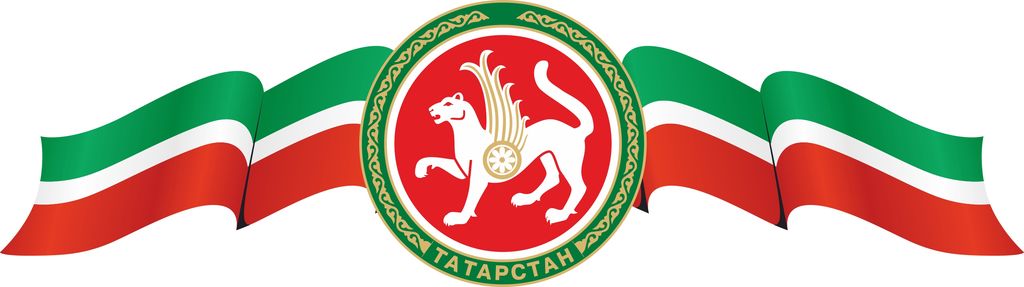 1. Рәсемдә нәрсә сурәтләнгән?2. Флаг нинди төсләрдән тора? 3. Гербта нәрсә сурәтләнгән?4. Гербта нинди  төсләр кулланылган?6 нчы сыйныфта туган телдән (татар теле)  контроль бәяләү материалывариантТекстны укы һәм сорауларга җавап бир.Әхмәт нигә елый?     Әхмәт әнисе белән генә яши. Аның әнисе бик күп эшли: кер юа, тәмле ашлар пешерә, өй җыештыра, су алып кайта. Әлбәттә, әнисе иртә тора, ерактагы чишмәдән сап-салкын су алып кайта.чөнки Әхмәт чишмә суын бик ярата. Әхмәт урамда уйный, әнисенә бик аз булыша.    Кызганычка каршы, беркөнне аның әнисе нык авырды, урыныннан тормады. Ул Әхмәтне үз янына чакырды да:Улым,чишмәдән су алып кайт әле, салкын чишмә суы эчсәм, терелермен кебек, -диде.   Ул көнне урамда бик эссе иде. Ә чишмә ерак. Әхмәт суны урамдагы коедан гына алып кайтты. Әнисе сизмәс дип уйлады. Әнисе суны эчте дә:Рәхмәт, улым. Ләкин бүген су нигәдер салкын да, тәмле дә түгел, үзем авырыймдыр инде, -диде.     Әхмәт кып-кызыл булды, елап җибәрде.Әхмәт кем белән яши?Әхмәт нишли?Әнисе Әхмәттән нәрсә сорады?Әхмәт суны кайдан алып кайтты?Рәсем буенча өйдә ничек булышуыңны сөйлә.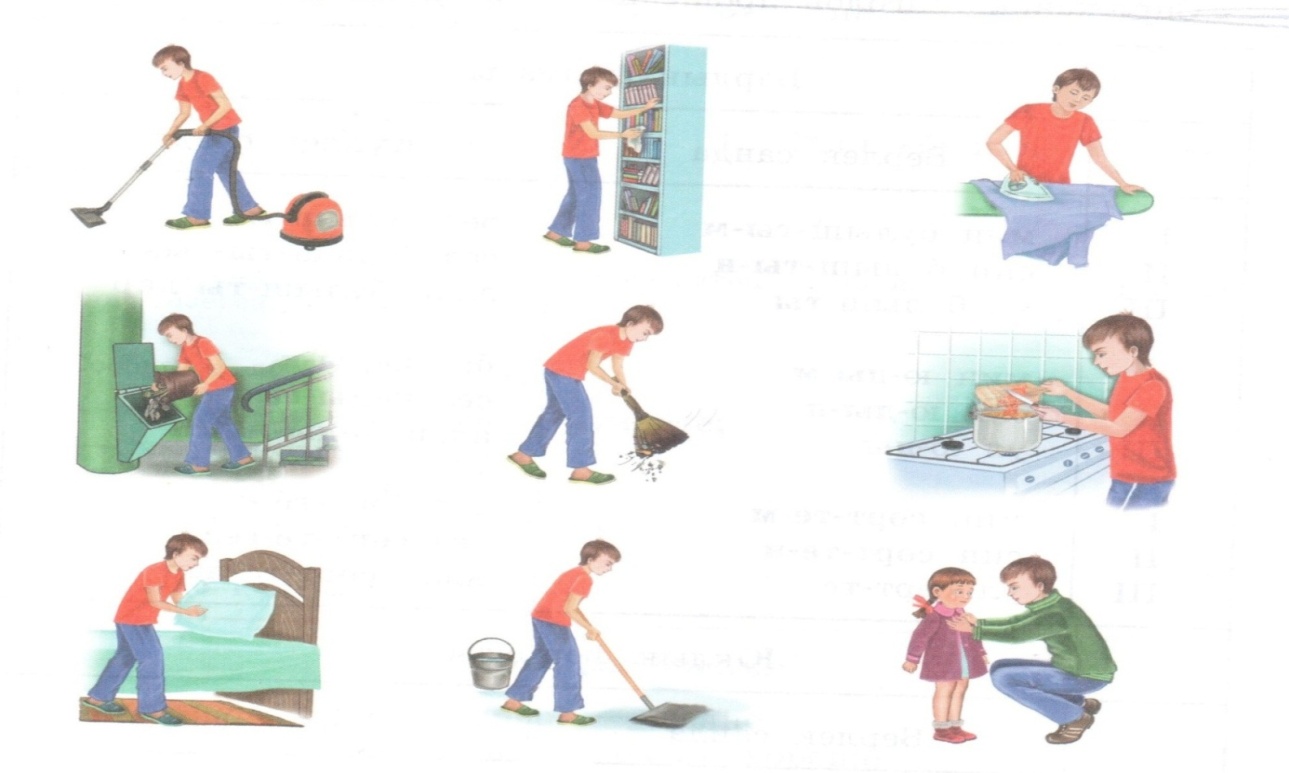 №.Эшнең төреТикшерелә торган  күнекмәләрБәяләү1.Текст укуБасым22.Текст укуИнтонация23.Текст укуСүзләрнең дөрес әйтелеше21Сорауларга җавап бирүҖавапларның төгәллеге22Сорауларга җавап бирүҖавапларның тулылыгы2№.Эшнең төреТикшерелә торган күнекмәләрБәяләү1.Рәсем буенча эшСүзләрнең дөрес әйтелеше22.Рәсем буенча эшҖөмләләрнең  төгәллеге23.Рәсем буенча эшҖавапларның тулылыгы2Җыелган балларБәяләү14 ‒ 16“бик яхшы”11 ‒ 13“ яхшы”9 ‒ 10“уртача”0 ‒ 8“бик начар”